Формирование умения выбирать у детей раннего возрастаКонспект НОД для детей 2-3 летМасибут Е.А., воспитательМАДОУ «Детский сад № 5 «Планета детства»Образовательная область «Художественно-эстетическое развитие» интегрированная с областями: развитие речи, социально-коммуникативное развитие.Возраст детей: 2-3 годаЦель: Формирование у детей умение выбиратьЗадачи: создать условия для формирования умения выбораОборудование НОД: стол, стулья по количеству детей, дополнительный стул для персонажа «Репка»Раздаточный материал: Шапки-маски героев сказки (репка, бабка, дедка, внучка, собака Жучка, кошка, мышка)Форма работы: коллективнаяПредварительная работа: - чтение сказки «Репка»;- рассматривание сюжетных картинок по сказки;- «разыгрывание» сказкиМетодические приемы: практический (решение проблемной ситуации, игровые задания);наглядный (наблюдение, показ)словесный (проблемные ситуации и вопросы, пересказ сказки)Подготовка к игре: Расставляем стулья для посадки детей, напротив в центре ставим стул для персонажа «Репка», за стулом ставим стол и выкладываем на него шапки-маски героев сказки.Ход игры: Дети садятся на стулья, Воспитатель предлагает детям рассмотреть все шапки-маски. Воспитатель: Ребята, расскажите какому герою сказки принадлежит каждая шапочка.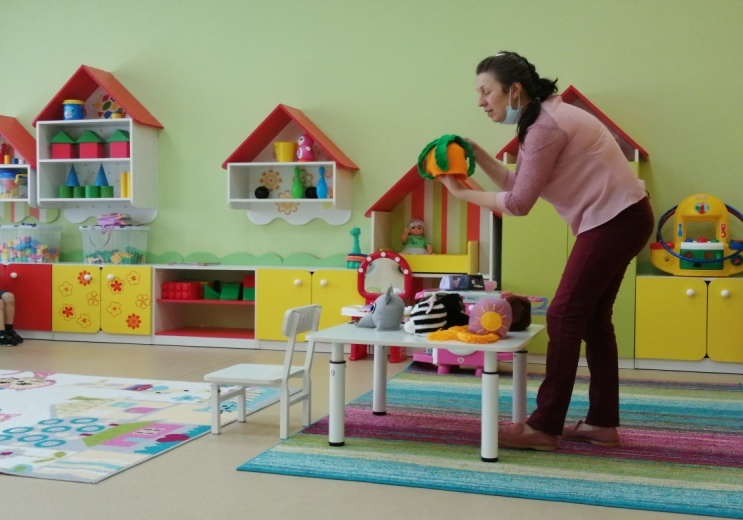 Рис. 1. Кому принадлежит этот атрибут, эта шапочка?Дети называют всех героев масок-шапок, воспитатель предлагает выбрать деткам шапки понравившихся героев. Выбор происходит после ответа на вопрос: «Какую  и начать игру.  В 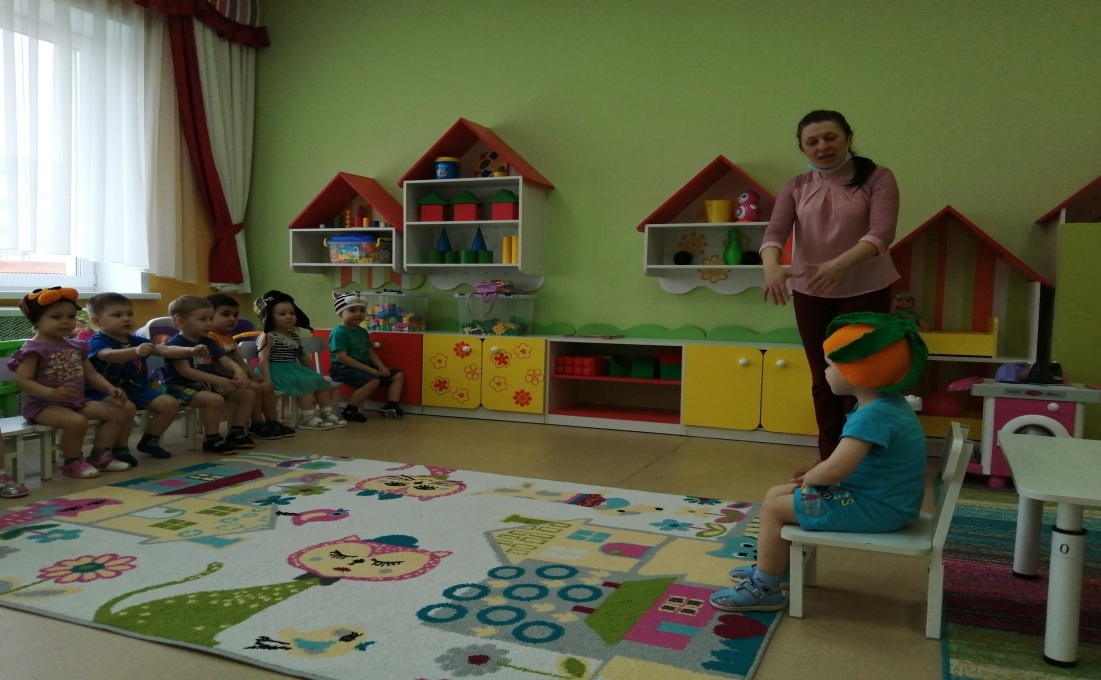 Рис.2. Начинаем рассказывать сказкуВоспитатель рассказывает сказку вместе с детьми. Те ребята, кто выбрал шапки- маски героев обыгрывают русскую народную сказку «Репка».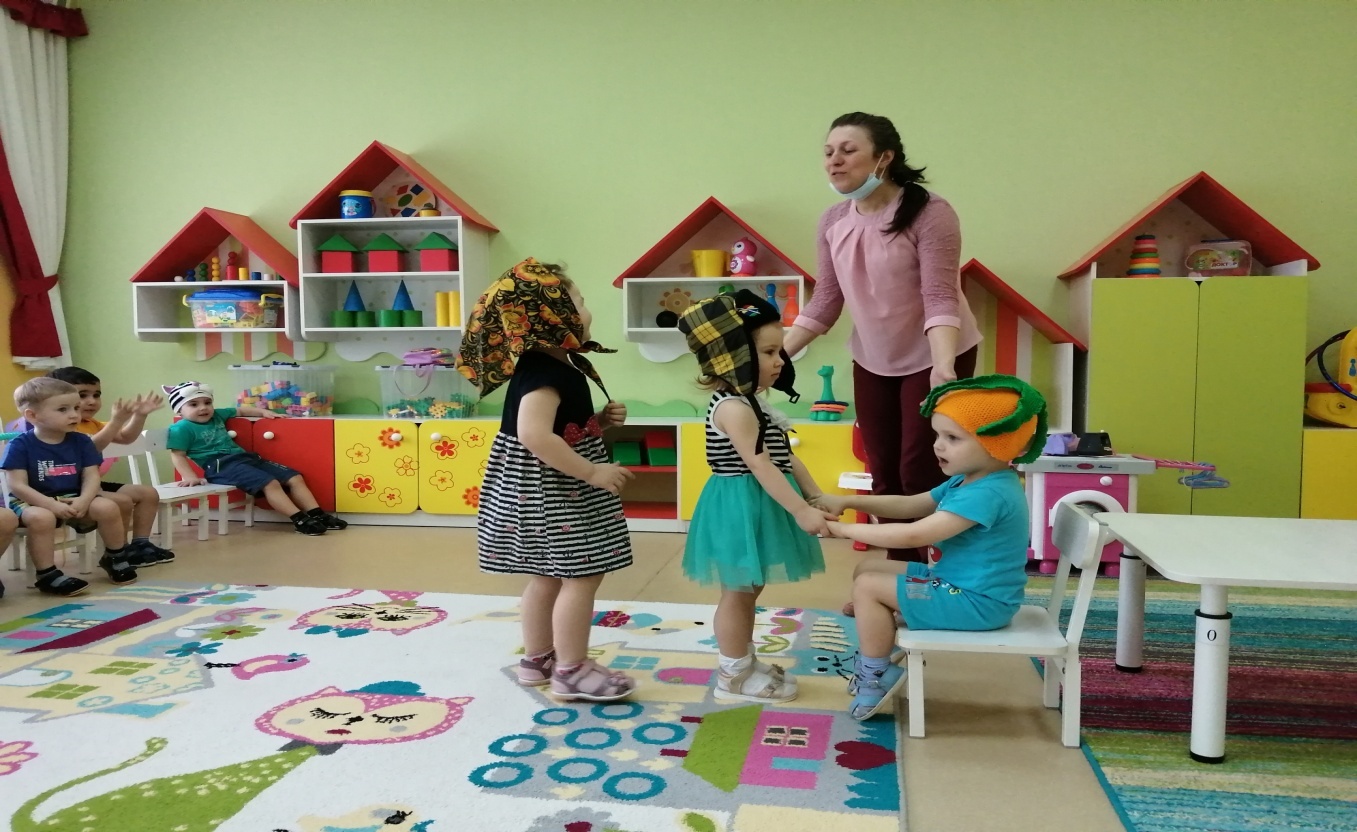 Рис. 3. Позвала бабка внучку…По окончанию сказки, воспитатель предлагает убрать все шапки-маски обратно на стол и сесть деткам на свои стульчики.Беседа о театрализованной сказке.Воспитатель: Ребята, скажите, почему дед не справился один с репкой, и вместе с бабкой не справились? А когда помощников стало много, репку выдернули!Ответы детей. Главное в процессе формирования выбора - это внутреннее понимание, состояние и отношение к происходящему у ребенка. Важно бережно отнестись к внутреннему миру ребенка, не нарушив его желаний, убеждений, чувств. Результатом игры должен стать позитивный эмоциональный настрой детей при выборе роли.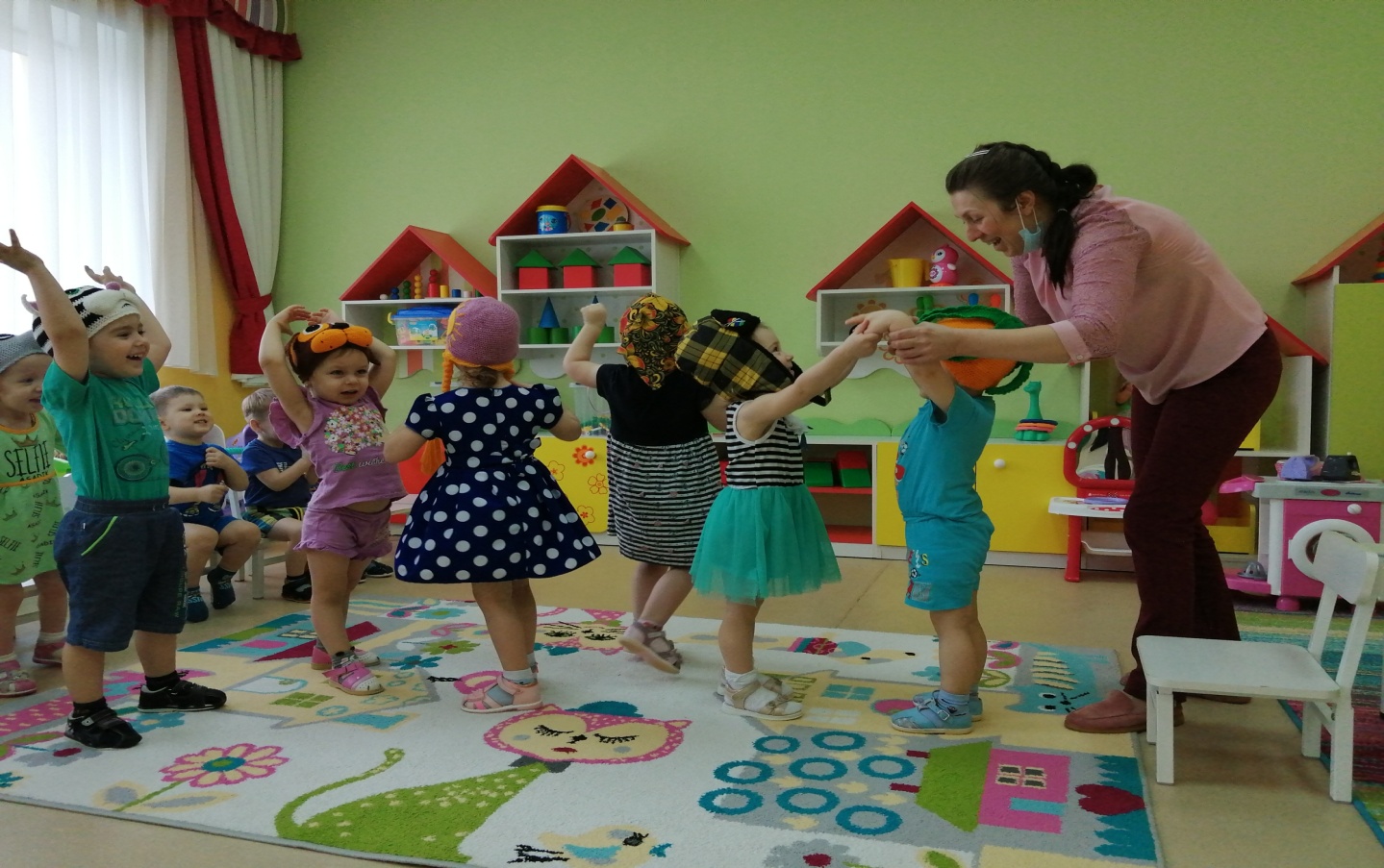 Рис. 4. Вытянули репку!